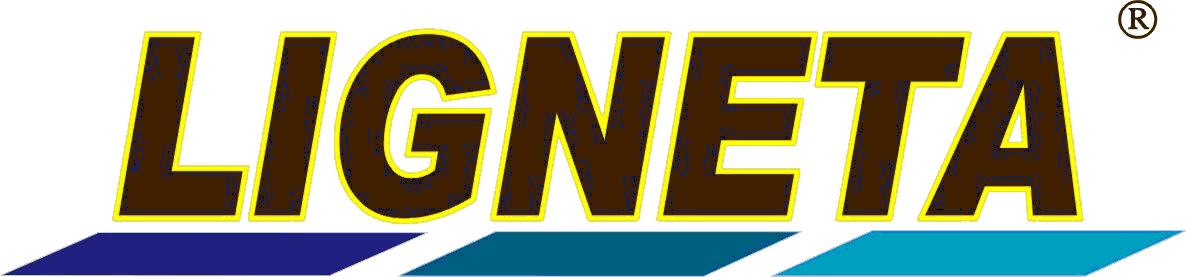 Z DŮVODU ZLEPŠENÍ PODMÍNEK PRO VYDÁNÍ ČIPOVÝCH KARET, ŽÁDÁME O VYPLNĚNÍ ŽÁDOSTI O VYDÁNÍ BEZKONTAKTNÍ ČIPOVÉ KARTY.K VYZVEDNUTÍ ČIPOVÉ KARTY BUDETE VYZVÁNI, JAKMILE BUDE VAŠE ŽÁDOST O VYDÁNÍ BČP ZPRACOVÁNA.